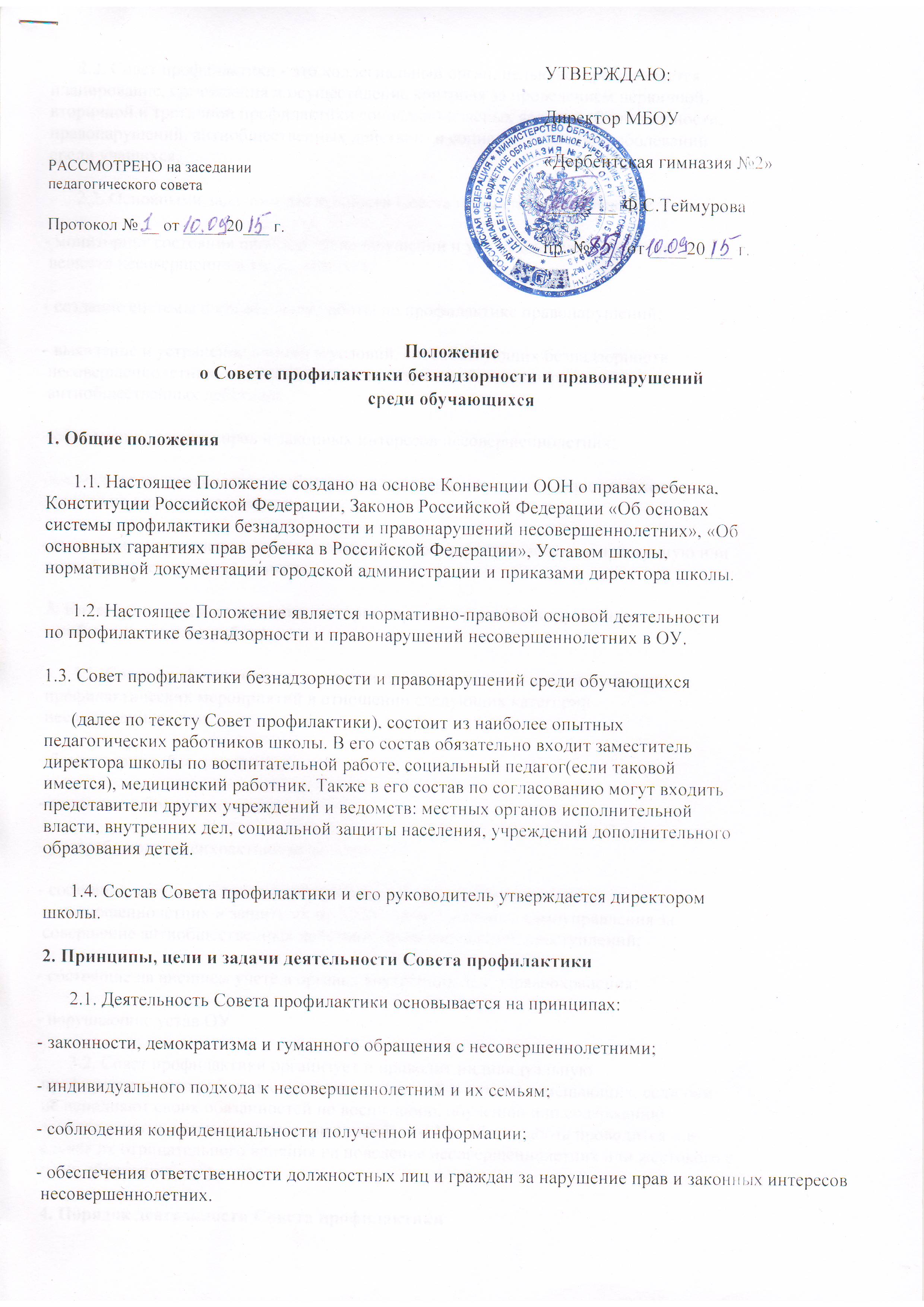 2.2. Совет профилактики - это коллегиальный орган, целью которого является планирование, организация и осуществление контроля за проведением первичной, вторичной и третичной профилактики социально опасных явлений (безнадзорности, правонарушений, антиобщественных действий) и социально опасных заболеваний среди учащихся.2.3. Основными задачами деятельности Совета профилактики являются:     - мониторинг состояния проблем правонарушений и употребления психоактивных веществ несовершеннолетних учащихся;     - создание системы и организация работы по профилактике правонарушений;     - выявление и устранение причин и условий, способствующих безнадзорности несовершеннолетних, совершению ими преступлений, правонарушений, антиобщественных действий;     - обеспечение защиты прав и законных интересов несовершеннолетних;     - социально-педагогическая реабилитация несовершеннолетних, находящихся в социально опасном положении;     - выявление и пресечение случаев вовлечения несовершеннолетних в преступную или антиобщественную деятельность.3. Категории лиц, в отношении которых проводится индивидуальная профилактическая работа3.1. Совет профилактики организует и проводит систему индивидуальных профилактических мероприятий в отношении следующих категорий несовершеннолетних:     - безнадзорные, беспризорные;     - склонные к бродяжничеству;     - употребляющие психоактивные вещества;     - состоящие на учете в органах внутренних дел, комиссии по делам несовершеннолетних и защите их прав при органе местного самоуправления за совершение антиобщественных действий, правонарушений, преступлений;     - состоящие на внешнем учете в органах внутренних дел, здравоохранения;     - нарушающие устав ОУ3.2. Совет профилактики организует и проводит индивидуальную профилактическую работу в отношении родителей и лиц, их замещающих, если они не исполняют своих обязанностей по воспитанию, обучению или содержанию вышеназванных категорий несовершеннолетних. Подобная работа проводится и в случае их отрицательного влияния на поведение несовершеннолетних или жестокого с ними обращения.4. Порядок деятельности Совета профилактики4.1. Совет профилактики рассматривает вопросы, отнесенные к его компетенции, на своих заседаниях, которые проходят не реже одного раза в учебную четверть (за исключением экстренных случаев, либо сложившейся обстановки в школе).4.2. При разборе персональных дел (утверждении программ (планов) индивидуальной профилактической работы, осуществлении промежуточного контроля за их реализацией, полным завершением данной работы, или ее продлением) приглашаются классные руководители, специалисты других учреждений и ведомств, родители, общественные воспитатели. В исключительных случаях родители, общественные воспитатели могут не приглашаться на данные заседания, но обязательно должны быть проинформированы о положении дел. Учащегося информируют о постановке на внутренний учет, о результатах проводимой работы, снятии с учета, при отрицательном результате - продлении индивидуальной профилактической работы, либо ходатайстве перед комиссией по делам несовершеннолетних и защите их прав, о принятии административных мер.4.3. Деятельность Совета профилактики планируется на текущий учебный год. План работы обсуждается на заседании Совета профилактики и утверждается директором учреждения образования. В течение учебного года по мере необходимости в план вносятся коррективы.4.4. Деятельность Совета профилактики строится во взаимодействии с комиссией по делам несовершеннолетних и защите их прав при органе местного самоуправления, заинтересованными ведомствами, учреждениями, общественными организациями, проводящими профилактическую воспитательную работу, а также с психологической службой школы и района.4.5. Деятельность Совета профилактики оформляется в следующих документах.     - Приказ о создании Совета профилактики.     - Положение о Совете профилактики.     - Журнал протоколов заседаний Совета профилактики.     - Программы (планы) индивидуальной профилактической работы с учащимися, состоящими на внутреннем и внешнем учете.     - Списки учащихся, семей состоящих на внутреннем и внешнем учете.4.6. Совет профилактики подотчетен директору школы.4.7. Деятельность Совета профилактики контролируется педагогическим советом школы.5. Содержание деятельности Совета профилактики5.1. Совет профилактики осуществляет аналитическую деятельность:     - изучает уровень преступности и правонарушений среди учащихся школы;     - изучает состояние профилактической деятельности школы, эффективность проводимых мероприятий;     - выявляет детей с девиациями в поведении;     - определяет причины и мотивы антиобщественного поведения учащихся.5.2. Совет профилактики осуществляет непосредственную деятельность по профилактике безнадзорности и правонарушений учащихся:     - рассматривает персональные дела учащихся с антиобщественным поведением;     - определяет программу (план) индивидуальной профилактической работы с учащимся и представляет ее (его) на утверждение директору школы;     - направляет в случае необходимости учащегося или его родителей на консультации к специалистам (психологу, дефектологу, медицинскому, социальному работнику и т.п.);     - осуществляет постановку и снятие учащегося с внутреннего учета в школе;     - организует в особо сложных случаях индивидуальное шефство над учащимся;     - вовлекает учащихся, состоящих на внутреннем и внешнем учете в объединения дополнительного образования детей, проведение коллективных творческих дел, мероприятий, летнюю оздоровительную кампанию, трудовые объединения, действующие в школе, городе;     - осуществляет профилактическую работу с неблагополучными семьями;     - заслушивает на своих заседаниях отчеты отдельных классных руководителей, педагогических работников, других специалистов, привлеченных к проведению индивидуальной профилактической работы, о состоянии данной работы;     - информирует директора школы о состоянии проводимой работы с учащимися, исполнительской дисциплины привлеченных работников школы;     - определяет сроки проведения индивидуальной профилактической работы с учащимся.5.3. Совет профилактики осуществляет организационную деятельность:     - ставит перед соответствующими организациями вопрос о привлечении родителей, не выполняющих свои обязанности по воспитанию детей, к установленной законодательством ответственности;     - при отсутствии положительных результатов в проводимой работе информирует об этом директора школы, инициирует принятие постановления комиссии по делам несовершеннолетних и защите их прав при органе местного самоуправления о проведение индивидуальной профилактической работы с привлечением специалистов других ведомств в соответствии со ст. 6 Закона Российской Федерации «Об основах системы профилактики безнадзорности и правонарушений несовершеннолетних»;     - ходатайствует перед комиссией по делам несовершеннолетних и защите их прав при органе местного самоуправления, органами внутренних дел о досрочном снятии с внешнего учета реабилитированных учащихся;     - выносит проблемные вопросы на обсуждение педагогического совета учреждения образования и для принятия решения руководством школы;     - оказывает помощь общественным воспитателям, закрепленным за учащимся, педагогам, работающим с данным учащимся (организует работу педагогического консилиума);     - оказывает помощь родителям или лицам, их заменяющих;     - организует обучение педагогического коллектива современным формам и методам профилактической деятельности6. Права и обязанности Совета профилактики6.1. Совет профилактики обязан:- разрабатывать и внедрять систему взаимодействия администрации и учителей школы с общественностью, призванной осуществлять профилактику правонарушений и употребления психоактивных веществ;- способствовать повышению эффективности работы школы по профилактике безнадзорности, правонарушений и употребления психоактивных веществ.- анализировать свою деятельность, выступать с отчетом о её результатах на педсоветах не реже 1-го раза в год.6.2 Совет профилактики имеет право:- выносить на обсуждение, во время родительских собраний и собраний в классе информацию о состоянии проблемы безнадзорности, правонарушений и употребления психоактивных веществ;- ходатайствовать перед КДН и ЗП о принятии мер общественного воздействия в установленном законом порядке в отношении учащихся и их родителей или лиц их заменяющих.                                                                 6.3. Совет профилактики несет ответственность за правильность оформления документов (протоколов заседаний, ходатайства, письма) и законность принимаемых решений.